
Hola ouders en kwikselmicios, 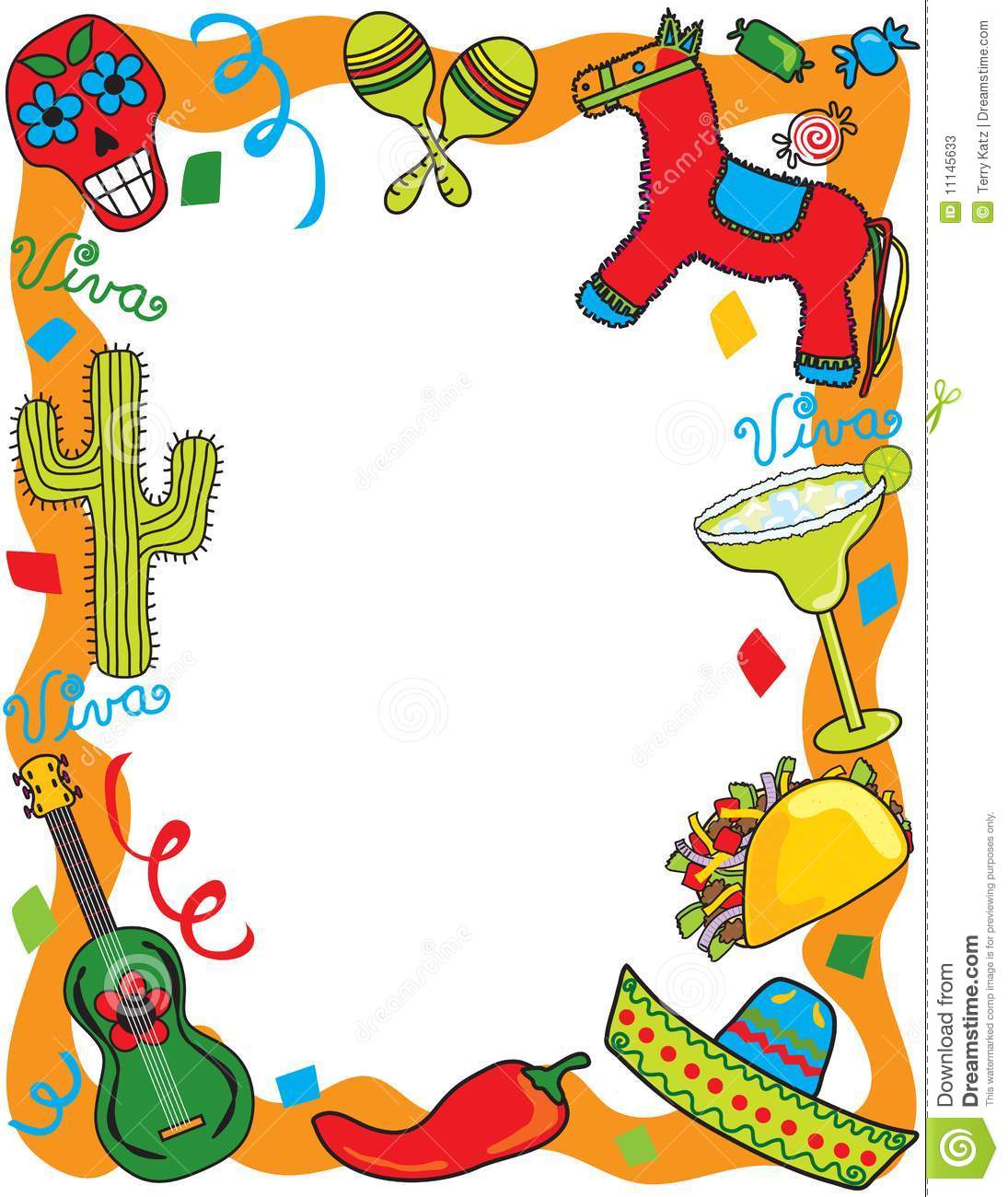 FIESTA! We gaan op weekend van 26 tot en met 28 november in de lokalen van scouts Vlierbeek te Mexico. We spreken vrijdag om 19:30u af aan de lokalen. Zondag om 12uur worden jullie terug opgehaald op dezelfde locatie.Neem zeker jullie mooiste sombrero mee en volgende andere zaken: Slaapzak Matje of veldbed Toiletzak Kledij aangepast aan het weerMexicaanse verkleedkleren Het kan zeker koud zijn, dus zorg dat jullie een dikke pull en warme pyjama meenemen. Snoepjes meenemen mag, maar geef deze in het begin van het weekend af aan de leiding. Zo kunnen we delen met alle kwiks!

Het bedrag voor dit weekend bedraagt €25. Gelieve dit ten laatste tegen maandag 22 november te storten met als vermelding “weekend naam lid” op volgend rekeningnummer: BE50 7340 4198 2518 (Ada Lesire). Indien de prijs van dit weekend niet haalbaar is, kan je contact opnemen met volwassen begeleider Luka (0471 83 78 00).Hopelijk zien we jullie daar!Adios!Pieter, Emiel, Ellen, Ada en FienScoutslokalen Vlierbeek
Sneppenstraat 13
3010 Kessel-Lo